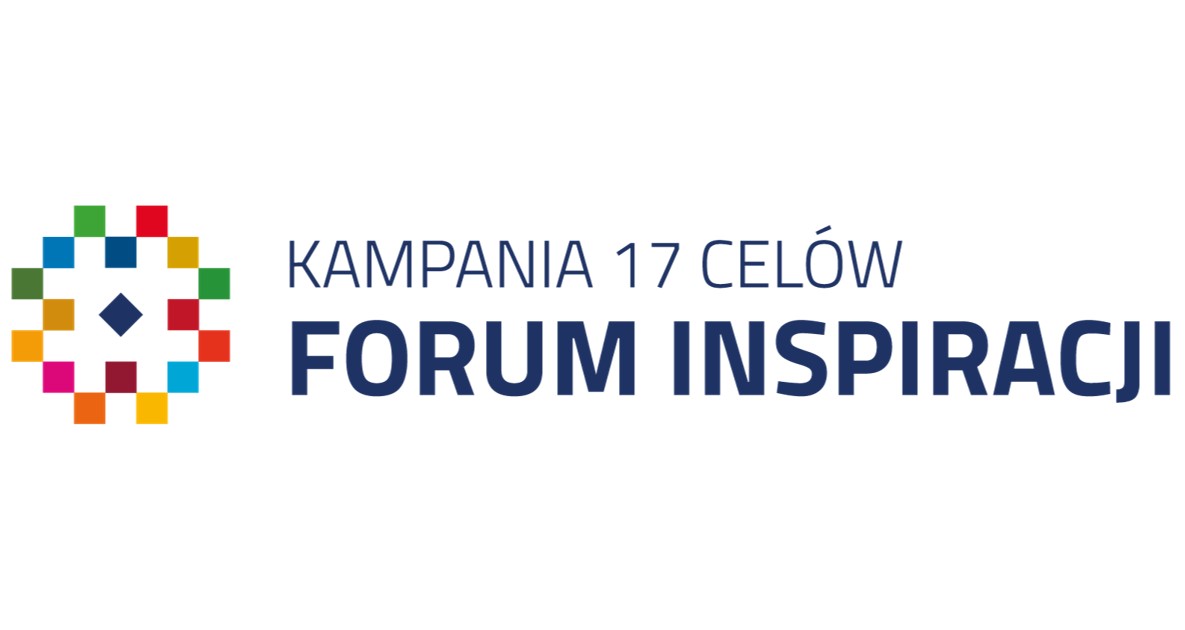 Druga edycja Forum Inspiracji odbyła się w czwartek 17 maja w The Heart w Warszawie. Podczas konferencji analizowany był biznesowy wymiar Agendy Zrównoważonego Rozwoju 2030 i możliwości włączenia się firm w Polsce w jej realizację.Forum Inspiracji zorganizowane było w ramach Kampanii 17 Celów, której zadaniem jest zachęcenie polskiego biznesu do zaangażowania się na rzecz realizacji Celów Zrównoważonego Rozwoju i wykorzystania szans biznesowych płynących z Agendy 2030. Inicjatywa ta prowadzona jest w szerokim partnerstwie firm i instytucji. W roku 2018 prowadzimy drugą edycję Kampanii, pod hasłem 2018: Nowe Idee. Skupiamy się na  wypracowywaniu konkretnych biznesowych pomysłów i narzędzi. Tworzymy też platformy do współpracy na rzecz wybranych rozwiązań. W Polsce jest już wiele przedsiębiorstw, które angażują się w działania na rzecz Agendy 2030 – chcemy dostarczyć im wiedzy i inspiracji do działania oraz wspierać budowę międzysektorowych sojuszy  – powiedziała Małgorzata Greszta, Partner Zarządzający CSR Consulting – inicjator Kampanii. Diagnoza Rady 17Podczas Forum Inspiracji ogłoszona została pierwsza diagnoza Rady 17 wyznaczającą 6 kluczowych dla przedsiębiorstw w Polsce Celów Zrównoważonego Rozwoju oraz priorytetowe kierunki biznesowe w ramach wybranych Celów. Grupa 17 ekspertów i ekspertek zarekomendowała Cele, w których realizację powinny się zaangażować przedsiębiorstwa w Polsce, aby skutecznie odpowiedzieć na najbardziej palące potrzeby społeczne i środowiskowe przy jednoczesnym odpowiedzialnym rozwoju biznesowym. Wskazała obszary dające największe szanse na efekt synergii i przez to wytyczyła kierunki zrównoważonego rozwoju polskiego biznesu. Wskazane przez Radę 17 Cele to: Cel 8: Wzrost gospodarczy i godna praca, Cel 12: Odpowiedzialna konsumpcja i produkcja, Cel 9: Innowacyjność, przemysł, infrastruktura, Cel 11: Zrównoważone miasta i społeczności, Cel 4: Dobra jakość edukacji,Cel 5: Równość Płci. Rada 17 to powołana przy Kampanii 17 Celów grupa 17 ekspertów i ekspertek oraz kluczowych liderów opinii z różnych środowisk: nauki, organizacji pozarządowych, instytucji publicznych i biznesu. Posiadają oni kompetencje w różnorodnych obszarach, dzięki czemu mają możliwość kompleksowej analizy Agendy 2030. Służą głosem doradczym polskiemu biznesowi. Praktyczne rozwiązaniaZgodnie z hasłem przewodnim tegorocznej edycji kampanii – 2018: Nowe Idee, spotkania na Forum Inspiracji poświęcone były wypracowywaniu pomysłów na konkretne działania firm na rzecz Agendy 2030.Podczas sesji posterowej zaprezentowane zostało 9 innowacyjnych inicjatyw, w które polski biznes może się włączyć już dziś. Swoje dobre praktyki w zakresie działań na rzecz Celów pokazało 8 firm i instytucji w ramach stolików eksperckich. Na konferencji odbyły się też 3 warsztaty poświęcone praktycznym narzędziom dla firm podejmujących działania na rzecz Agendy 2030 w zakresie budowania strategii, przestrzegania standardów i mierzenia wpływu. Dalsze krokiPodczas konferencji ogłoszono listę Laboratoriów 17 Celów – regionalnych spotkań tematycznych, które organizowane będą z Partnerami Głównymi Kampanii. Podczas Laboratoriów zostaną wypracowywane pomysły na działania w ramach kluczowych Celów Zrównoważonego Rozwoju i wybranych wyzwań z nimi związanych. Kalendarz Laboratoriów 17 Celów:19 czerwca, Wykluczenie finansowe i rozwój przedsiębiorczości, we współpracy z BZ WBK26 czerwca, Zrównoważone opakowania, we współpracy z Rekopolem4 lipca, Dobre zdrowie – dobra żywność, we współpracy z Danone6 września, Zrównoważone miasta, we współpracy z SUEZPełna relacja i zdjęcia z konferencji: http://kampania17celow.pl/wydarzenia/forum-inspiracji-2018/ Diagnoza Rady 17: http://kampania17celow.pl/diagnoza-rady-17/ Logotypy Kampanii: http://kampania17celow.pl/dla-mediow/ Kampania 17 CelówKampanii 17 Celów ma za zadanie zachęcić polski biznes do zaangażowania się w działania na rzecz realizacji Celów Zrównoważonego Rozwoju i wykorzystania szans biznesowych płynących z Agendy 2030. Jest prowadzona w szerokim partnerstwie firm i instytucji i stanowi przykład międzysektorowej współpracy na rzecz Agendy. W roku 2018 prowadzona jest II edycja kampanii pod hasłem 2018: Nowe Idee, skupiająca się na wypracowywaniu konkretnych biznesowych pomysłów i narzędzi. Oprócz Forum Inspiracji, w ramach kampanii odbędzie się cyklu warsztatów regionalnych Laboratorium 17 Celów. Każde z nich poświęcone będzie innym Celom kluczowym i organizowane będzie we współpracy z Partnerami Głównymi kampanii, do których należą: Bank Zachodni WBK, Danone, Rekopol i SUEZ. Patronat honorowy nad inicjatywą objęło Ministerstwo Przedsiębiorczości i Technologii. Jej inicjatorem jest CSR Consulting. CSR ConsultingCSR Consulting specjalizuje się w strategicznym doradztwie w obszarze społecznej odpowiedzialności biznesu i zrównoważonego rozwoju. Od 12 lat wspiera największe firmy w Polsce w budowaniu pozycji lidera CSR i inspiruje do wdrażania odpowiedzialnych rozwiązań.Najnowsze projekty firmy, takie jak Kampania 17 Celów, GOZ w Praktyce czy Koalicja 5 Frakcji prowadzone są w szerokim partnerstwie; dzięki nim na polskim rynku pojawiają się nowe koncepcje i rozwiązania w zakresie zrównoważonego rozwoju.KontaktAleksandra Kretkowska, Koordynatorka Projektutel. 881 090 576mail: aleksandra.kretkowska@csr-consulting.pl CSR Consultingul. Pelplińska 8B, 01-683 Warszawawww.csrconsulting.pl AGENDA FORUM INSPIRACJI – LISTA WYSTĄPIEŃOtwarcie konferencji i przedstawienie Kampanii 17 CelówMałgorzata Greszta, CSR ConsultingMarta Ostrowska-Chałupa, Departament Innowacji, Ministerstwo Przedsiębiorczości i TechnologiiOgłoszenie pierwszej edycji diagnozy Rady 17 "Kluczowe Cele dla polskiego biznesu"Wystąpienia ekspertów - członków Rady 17 - prezentujących wybrane, priorytetowe dla polskiego biznesu Cele Zrównoważonego Rozwoju i kierunki działania w ramach wybranych Celów:Wprowadzenie: dr hab., prof. ALK Bolesław Rok, Akademia Leona KoźmińskiegoCel 8: dr hab., prof. UMK Arkadiusz Karwacki, Uniwersytet Mikołaja KopernikaCel 11: dr Andrzej Kassenberg, Instytut na rzecz EkorozwojuCel 4: Zbigniew Gajewski, Związek Stowarzyszeń Rada ReklamyCel 9: Piotr Soroczyński, Krajowa Izba GospodarczaCel 11: Kamil Wyszkowski, Global Compact Network PolandCel 5: Marzena Strzelczak, Forum Odpowiedzialnego BiznesuAgenda 2030 - kierunek innowacjeWprowadzenie - Innowacyjne rozwiązania jako niezbędny element realizacji Agendy 2030 - Małgorzata Greszta, CSR ConsultingSesja posterowa – Prezentacje wybranych nowych inicjatyw, w które biznes może się zaangażowaćKoalicja 5 Frakcji: Opracowanie systemu etykiet na opakowania ułatwiających segregacjęKoalicja Reconomy: Tydzień Gospodarki Obiegu ZamkniętegoRekopol Organizacja Odzysku Opakowań: Działaj z imPETemCSR Consulting: It’s a mach! Współpraca biznes-NGOKlaster Gospodarki Odpadowej i Recyklingu: Re-SurowceCogito Tech: Zrównoważone miasta: technologia w służbie mieszkańcomPolitechnika Łódzka: Circular Fashion 2020 CommitmentFundacja CSR Res Severa: Festiwal Filmów Odpowiedzialnych „17 Celów”Gerere Fun for Good: FreericeStoliki eksperckie - nowe wyzwania, nowe rozwiązaniaPrezentacje dobrych praktyk firm, opartych na innowacyjnych modelach działania, dla wybranych Celów Zrównoważonego RozwojuBank Zachodni WBK: Finansiaki czyli nowoczesna edukacja finansowaDanone: Lemon AidRekopol: Rozszerzona odpowiedzialność producentaZT Kruszwica: I Forum Biznes na rzecz BioróżnorodnościGlobal Compact Network Poland: Program Zrównoważone MiastaCSR Consulting: Praktyka międzynarodowa: Kobiety w biznesie – różnorodność w łańcuchu dostawArcelor Mittal Poland: MaSzTALent! Akademia Talentów – nasz patent na międzypokoleniową współpracęSocial Wolves: Zwolnieni z teoriiWarsztaty - 17 Celów w działaniach firm: praktyczne narzędziaUwzględnianie Agendy 2030 w strategii firmy, CSR ConsultingStandardy jako narzędzia wspierające realizację Celów Zrównoważonego Rozwoju, WWF PolskaMierzenie wpływu jako istotny czynnik planowania działań biznesu, Centrum Wyzwań Społecznych UW